Table S1. Egger’s for publication bias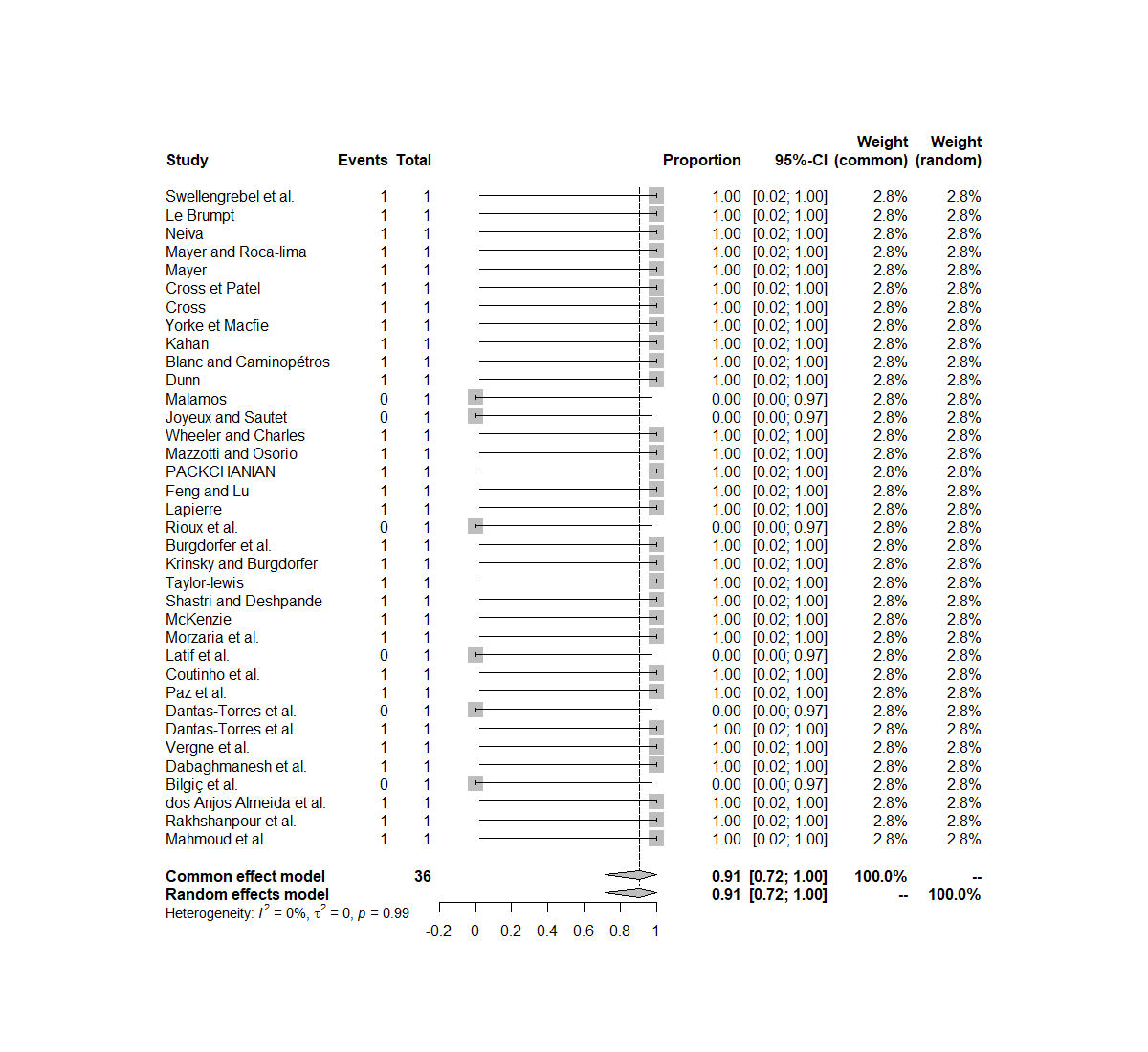 Figure S1: Forest plot representation of Trypanosomatidae pathogen ingestion via tick blood feeding.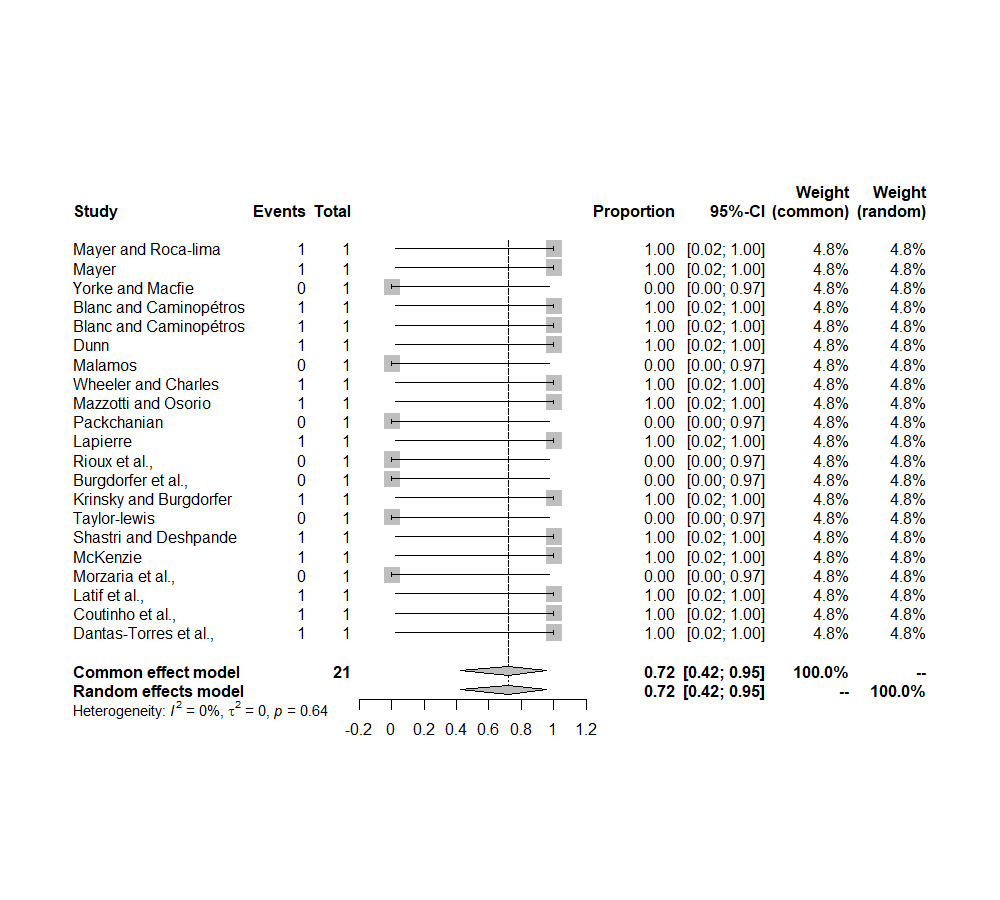 Figure S2: Forest plot representation of the successful attempt to transmit Trypanosomatidae via injection of tick-infected material.  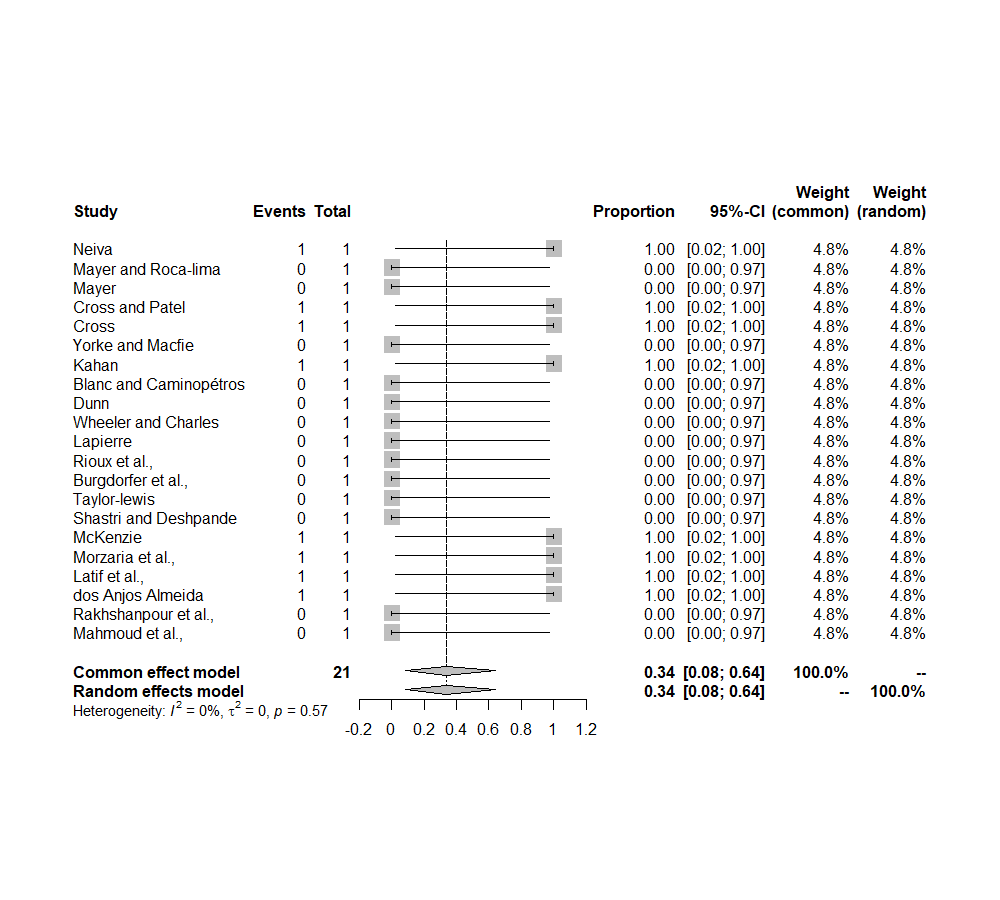 Figure S3: Forest plot representation of Trypanosomatidae transmission via ticks blood feeding. 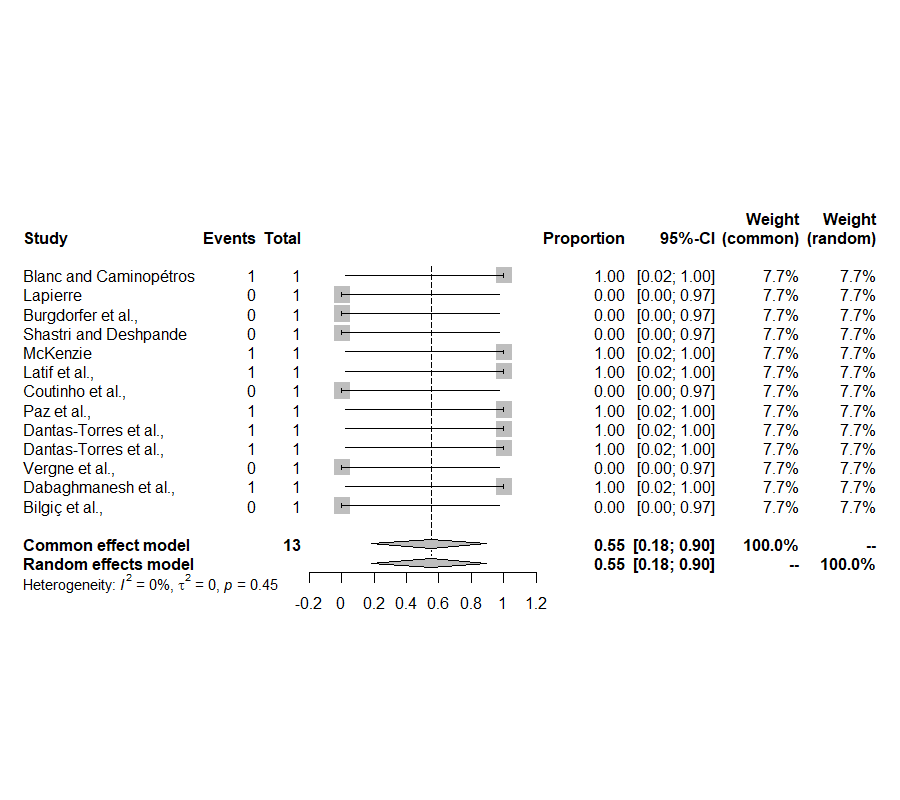 Figure S4: Forest plot representation of successful vertical transmission. rslopebiasse.biastdfp-value0.05266.24691.50444.15400.0002